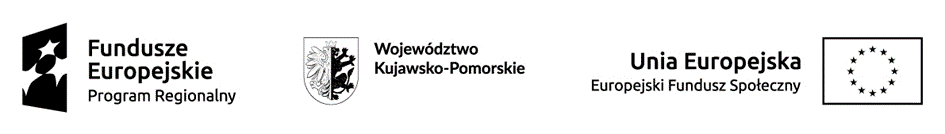 Załącznik nr 5 do SWZ.........................................................       Nazwa Wykonawcy													Wykaz robót budowlanychPrzystępując do postępowania o udzielenie zamówienia publicznego pn. Utworzenie mieszkania treningowego na terenie Powiatu Żnińskiego przedkładam(y) wykaz robót budowlanych wykonanych nie wcześniej niż w okresie ostatnich 5 lat, a jeżeli okres prowadzenia działalności jest krótszy –w tym okresie, ze wskazaniem należycie wykonanych  maksymalnie 2 robót budowlanych, polegających na budowie lub remoncie lub przebudowie budynku, o wartości nie mniejszej niż 80 000,00 zł brutto łącznie.  wykonanych nie wcześniej niż w okresie ostatnich 5 lat, a jeżeli okres prowadzenia działalności jest krótszy - w tym okresiePostępowanie o udzielenie zamówienia publicznego pn. Utworzenie mieszkania treningowego na terenie Powiatu Żnińskiego.*  niepotrzebne skreślić                          															............................................................kwalifikowany podpis elektroniczny,podpis zaufany lub podpis osobisty.osoby/ osób/ upoważnionej/ycDo wykazu robót należy załączyć dowody określające, czy te roboty budowlane zostały wykonane należycie, przy czym dowodami, o których mowa, są referencje bądź inne dokumenty sporządzone przez podmiot, na rzecz którego roboty budowlane zostały wykonane, a jeżeli wykonawca z przyczyn niezależnych od niego nie jest w stanie uzyskać tych dokumentów - inne odpowiednie dokumenty.Jeżeli wykonawca powołuje się na doświadczenie w realizacji robót budowlanych wykonywanych wspólnie z innymi wykonawcami, wykaz robót  dotyczy robót budowlanych,                       w których wykonaniu wykonawca ten bezpośrednio uczestniczył. Lp.Przedmiot zamówienia, miejsce wykonaniaCzy robota budowlana polegała na budowie lub remoncie lub przebudowie budynkuWartość robót  (brutto)Data wykonaniarobót (podać dokładne daty dzień, miesiąc, rok)Nazwa podmiotu na rzecz którego roboty te zostały wykonane1.TAK / NIE ⃰2TAK / NIE ⃰